26.5. 8A  BIOLOGIJA ROK 2.6. DO 17 SATITEORIJE CHARLLES DARVINA Pogledajte video lekciju na temu Kako se razvijao život na Zemlji (IV. dio) na: https://bit.ly/2wTP1Tj ili  https://bit.ly/3bMcjcH.U PREZENTACIJI NIŠTA ZADANO NE MORATE RIJEŠITIUčenik uz prilagodbu zadatak a i b i pogledati prezentacijeOdgovore na sljedeća pitanja napišite u bilježnicu:a. Za svaku sliku odredite koju vrstu mutacije prikazuje: korisnu, štetnu ili neutralnu. Objasnite svoj odgovor.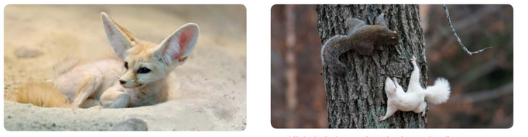 b. Što su fosili? c. Koja je uloga fosila u razumijevanju Zemljine prošlosti?d. U geološkim istraživanjima parka prirode Papuk pronađeni su fosilni ostatci za koje je utvrđeno da pripadaju  dupinima. Što o prošlosti tog područja možemo zaključiti na temelju pronađenih fosilnih nalaza?2 SATCrtežom prikažite prirodni odabir na vlastitom primjeruhttps://phet.colorado.edu/bs/simulation/natural-selectionZGODNA IGRICA KOJA MOŽE POSLUŽITI ZA ZADANI ZADATAK